Para qualquer informação por favor contacte o escritório da nossa paróquia: 732- 254-1800 linha 15 em Português.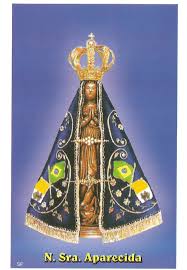 A secretaria Humbelina estará no escritório da paróquia para atender em Português, nas segundas-feiras e quartas-feiras, das 9:00 AM-3:00 PM e sextas-feiras das 9:00AM-2:00PM.PIQUENIQUE DA PAROQUIANo Domingo 25 de Setembro haverá um piquenique da nossa Paroquia de Corpus Christi da 1:00 PM – 4:00 PM no estacionamento da Igreja e no salão paroquial. Várias comidas serão servidas em estilo de buffet. Se houver alguém interessado em trazer algum doce para partilhar por favor ligue para o escritório. Haverá jogos e divertimentos variados e musica. Os ingressos estão a venda até 19 de Setembro, 2016. Preços: Adultos -$10.00, crianças (6-12 anos) $5.00, e crianças de menos de 5 anos- grátis. Venham participar e convidem os vossos familiares e amigos!----------------------------------------------------------------------------------MISSA DE CURA COM UNÇÃO DOS ENFERMOSNa quarta-feira dia 31 de Agosto as 7:30 PM haverá uma Missa de Cura com a Unção dos Enfermos. Convidamos a todos a participar da Santa Missa e de modo especial todos os doentes. --------------------------------------------------------------------------ENVELOPES DE OFERTORIOOs envelopes de ofertório deverão ser usados porque esta e’ a melhor maneira de comprovar que frequentam a Missa e que são membros ativos da Igreja. Obrigado!--------------------------------------------------------------------------CARTAS DE RECOMENDAÇÃO/COMPROVANTESDevem estar registrados na nossa paróquia em caso de precisarem cartas de recomendação ou comprovantes para servirem de padrinhos/madrinhas em outras paróquias. Por favor verifiquem se estão realmente registados na nossa paróquia. O pároco pede que estejam registrados e ativos (participantes da Missa e usarem os envelopes de oferta, para podermos comprovar que frequentam a Missa) por pelo menos 3 meses antes de pedirem cartas de recomendação ou comprovantes. Para servirem de padrinho/madrinha devem ter recebido os Sacramentos de Iniciação. Se casados, devem ser casados na Igreja Católica.Se divorciados, devem ter recebido a anulação pela Igreja. ------------------------------------------------------------------------------Nossa Despensa de Tempo, Talento, & TesouroColecta de 13 e 14 de Agosto 2016: $5,132.50Ofertas pelo correio: $355.00Colecta da Missa de Assunção: $762.00 Colecta total: $6,249.00 2ª colecta para os Missionários Espiritanos: $2,488.00Muito obrigado a todos pela vossa generosidade e sacrifício!---------------------------------------------------------------------------------- INTENÇÕES DAS MISSAS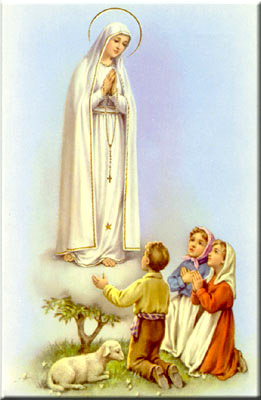 +Sábado 20 de Agosto- Horácio Freire e pais+Domingo 21 de Agosto- Albina Moreira e esposo+Quarta-feira 24 de Agosto- Almas do Purgatório+Sábado 27 de Agosto- Paulo Martins e tios+Domingo 28 de Agosto- Lucinda Barbosa de Sousa e esposo---------------------------------------------------------EVANGELIZAR É FAZER JESUS ACONTECERO Evangelho é uma pessoa: Jesus morto e ressuscitado. A Boa Nova é uma pessoa: Jesus morto pela nossa redenção e ressuscitado para a nossa vida nova. Evangelho não são verdades, mas a Verdade-Pessoa: Jesus. Evangelho não é livro, não são palavras, não são mensagens. Evangelho é Jesus Cristo, Filho de Deus, Salvador e Senhor, morto e ressuscitado. Eis a Boa Nova! Eis o Evangelho! Eis a notícia maravilhosa, a supernotícia.Evangelizar é fazer Jesus acontecer na vida de alguém, como aconteceu na vida de Zaqueu. E fazer Jesus Vivo entrar na vida de uma pessoa a ponto de a transformar. A expressão "fazer Jesus acontecer" pode parecer um tanto incomum, dura aos ouvidos, fora da linguagem evangelizadora. No entanto, revela a profundidade do acontecimento interior, no coração humano, quando Jesus acontece. Jesus é o maior acontecimento da história da humanidade! A história é dividida em duas etapas: antes de Cristo (a.C.) e depois de Cristo (d.C.). Jesus é o maior acontecimento da humanidade exatamente porque, com a Sua vinda como Salvador, como Redentor, fez acontecer à reconciliação da humanidade com Deus e gerou a possibilidade de salvação para todos os homens. Pela mesma razão, Jesus pode ser o maior acontecimento da vida de uma pessoa. Quando Jesus é aceite como Deus, Salvador e Senhor, e entra no coração de uma pessoa, um grande acontecimento envolve a sua vida e pode deixar marcas maravilhosas para sempre. "Fazer Jesus acontecer" é apresentar a pessoa de Jesus ressuscitado de uma forma tão viva, tão fascinante, tão envolvente, tão forte e convincente que o ouvinte fique impressionado, desejoso de conhece-lo, de acolhe-l0 e de se render a Ele. E isso é evangelizar. "Fazer Jesus acontecer" é provocar um encontro tal entre Jesus Ressuscitado e uma pessoa que esta fique marcada pela personalidade, pelas qualidades, pelas maravilhas da pessoa de Jesus. Eis a evangelização. "Fazer Jesus acontecer" é anunciar Jesus de tal forma que os corações se abram a Ele e esse encontro se torne um acontecimento marcante na história das pessoas. Isto é evangelizar. Quando Jesus acontece, a pessoa entra em processo de evangelização. Quando Jesus acontece profundamente no coração, a pessoa é evangelizada. Aliás, a pessoa evangelizada não será nunca mais a mesma! Pe. Alírio José Pedrini, SCJ